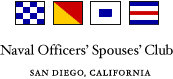 2017 SCHOLARSHIP APPLICATION – High School SeniorELIGIBILITY:To be eligible for this scholarship program you must meet the following criteria:Applicant must be a senior graduating from a greater San Diego Area high school the year of application. Sponsor must be: Active Duty Navy, Marine Corps, or Coast Guard who has served in a San Diego area command at some point; a retired, medically retired or deceased Navy, Marine Corps or Coast Guard member; or Reservist activated for at least nine months.Applicant must be residing in the greater San Diego area at the time of application.Applicant must be applying to a two or four year accredited institution for full-time undergraduate study.Previous NOSC scholarship recipients may not reapply.If applicant is awarded scholarship, then they agree to have their name, hometown, college and photo published.AWARDS:Scholarships are awarded on the basis of scholastic achievement, extra-curricular activities, work and/or volunteer experience and a written essay.  Financial need is not considered.The club treasurer will pay awards only directly to the accredited institution that the scholarship recipient will be attending.  Awards will only be paid after receipt of attendance verification from the college or university.Awards can only be used towards tuition or fees. Awards may not be used for room, board, books, or personal expenses.Awards will be paid in a single installment.INSTRUCTIONS:The entries on this application form must be complete, accurate, and legible. They must be typewritten or printed in black ink.As used in this application form, the term “sponsor” refers to the parent, stepparent, or legal guardian through whose military service your eligibility for this program is claimed.Ensure that the information you enter about your sponsor accurately describes his or her latest status. For example, if the sponsor is on active duty, the information must describe his/her current affiliation, status, etc. If he/she is retired or deceased, the affiliation, status, etc., must be that which pertained at the time of his/her retirement or death.Fill in all the information requested. If the answer is “none” or “not applicable” please make that statement.Review the form for completeness and all answers for correctness.  Use this year’s current form - 2017.  Do not send resumes or copies of awards.  Provide only the information requested.Sign the application form and ensure that your sponsor also signs it. (If your sponsor is unable to sign the application, please state why he/she is unable to sign and who is signing in your sponsor’s place).Mail the completed application to:SCHOLARSHIP COMMITTEENAVAL OFFICERS’ SPOUSES’ CLUB941 ORANGE AVE.P.O. BOX 233CORONADO, CA 92118Please retain this page and a copy of your application for your records. All scholarship applications (with attachments) must be submitted by mail and must be postmarked no later than March 15, 2017. Late and incomplete application packets will not be considered.Applicants will be notified in writing of selection decisions no later than May 15, 2017.**Important – Items to Include**Completed applicationOfficial copy of high school transcripts; grades 9-12 (must include fall semester of senior year) Transcript must be enclosed in an unopened envelope sealed by the school.Copy of SAT/ACT resultsPhotocopy of a photo ID (for example, Driver’s License or State Issued ID)   Please DO NOT send a copy of your military IDPhoto copy of Record of Emergency Data (NAVPERS 1070/602 or ‘ Page 2’) or Military Service Record (DD214) or similar documentation confirming Sponsor’s military status AND relationship between the Applicant and Sponsor.Proof of sponsor’s eligibility Signed privacy statementVERIFICATION OF ELIGIBILITY INFORMATION:1. Please attach a legible photocopy of your state issued ID2. Attach a legible photocopy of sponsor’s NAVPERS 1070/602 or ‘Page 2’, AND:Proof of sponsor eligibility: Officers: Their Officer Data CardEnlisted: The Administrative Data and Career History pages of their Electronic Training Jacket--or--Retirees – Photocopy of the DD 214*Please block out all Social Security Numbers to protect your privacy.PART I: APPLICANT INFORMATION1. Applicant’s name: ___________________________________________________________2. Address: __________________________________________________________________City: ________________________________ State: ____________ Zip: ____________3. Email-address: _____________________________________________________________4. Home Phone Number: (______)________________________________________________5. Cell Phone Number: (______)__________________________________________________6. Gender: ___________________________________________________________________ PART II: SPONSOR INFORMATION (Parent, stepparent, or legal guardian through whose military service qualification is claimed) 1. Name of Sponsor: ___________________________________________________________2. Home Address of Sponsor: ____________________________________________________City: ________________________________ State: __________ Zip: ______________3. Current or Last Rate/Rank Held: ________________________________________________4. Name of Current Duty Station (if applicable): ______________________________________5. Address of Duty Station (if applicable): ___________________________________________6. Work Phone Number: (______)_________________________________________________7. Date of retirement or death (if applicable): ________________________________________8. Relationship of sponsor to applicant: _____________________________________________PART III: ACADEMIC INFORMATION1. High School Graduation Date: __________________________________________________2. Name of current High School: __________________________________________________3. Address of current High School: ________________________________________________    City: ________________________________ State: _________ Zip: _______________4. Dates of attendance: From: ___________ to: ____________5. Total number of high schools attended during grades 9 - 12: ________________________6. Cumulative Weighted Grade Point Average (including fall semester): __________________7. Cumulative Un-weighted Grade Point Average including fall semester of senior year: ______8. Number of Weighted Academic Classes: _________SAT Reasoning Tests (include photocopy of results)Date Taken: __________ Total Score: ______________Date Taken: __________ Total Score: ______________ACT Tests (include photocopy of results)Date Taken: __________ Composite Score: ___________Date Taken: __________ Composite Score: ___________PART IV: ACTIVITIES Extra-curricular Activities: Please describe your extra-curricular activities (e.g. school activities, sports, music, performing arts, clubs, student government, scouts, community based activities) in the order of their interest to you.  Activities/Awards should only be listed once, do not re-list events under multiple categories. State average number of hours spent in Fall and/or Spring per activity.Grade Level			Extra-curricular Activity  9    10    11    12                             ______________________________________________________________                             ______________________________________________________________                             ______________________________________________________________                               ______________________________________________________________                             ______________________________________________________________                             ______________________________________________________________  PART V: WORK EXPERIENCE (Paid positions only; not previously listed on application) Specific nature of work		      Employer                      		    Cumulative Hours__________________________  ___________________________  _______________ __________________________  ___________________________  _______________ __________________________  ___________________________  _______________ __________________________  ___________________________  _______________ PART VI: VOLUNTEER EXPERIENCE (Unpaid positions only, not previously listed on application)Specific nature of volunteering                 Organization                                    Cumulative Hours___________________________  __________________________  __________________________________________  __________________________  __________________________________________  __________________________  __________________________________________  __________________________  _______________PART VII: EDUCATIONAL PLANSNames of accredited college(s) to which you have applied			City		State (Please indicate acceptance status)_______________________________________________________  ______________  ____________________________________________________________  ______________  ____________________________________________________________  ______________  ____________________________________________________________  ______________  ____________________________________________________________  ______________  _____PART VIII: ESSAYOn a separate sheet of paper, please submit a concise essay (typed, 12 point font, double spaced with one inch margins and no more than 2 pages) in regards to your personal and educational goals and objectives.  At a minimum, your essay must answer the following questions:What are your personal goals and objectives? How do you feel furthering your education will help you accomplish these goals? How has being a Military Dependent affected these goals?NAVAL OFFICERS’ SPOUSES’ CLUB OF SAN DIEGO2017 SCHOLARSHIP APPLICATIONPRIVACY STATEMENTThe purpose of the information is to apply for educational financial assistance.  Information provided will be used to assess scholastic achievement.  Completion of the form is mandatory. Failure to provide required information may result in disqualification from participation in the scholarship program.  All application information and documentation must be postmarked no later than March 15, 2017. Incomplete application packets or applications postmarked after the deadline are ineligible for consideration.I understand that my signature below indicates the information given in this application is true to the best of my knowledge.  I further understand that the information is exclusively for the use of the NOSC San Diego Scholarship Fund and the NOSC San Diego Scholarship Selection Committee, and will not be shared with other individuals or agencies without my consent.  I agree that if I am awarded a scholarship, NOSC San Diego has permission to publish my name, sponsor’s name, hometown, college of attendance and photo.APPLICANT’S NAME____________________________________________________________________________(Please print)APPLICANT’S SIGNATURE					       DATE________________________________________________     __________________________SPONSOR’S SIGNATURE 					       DATE(Or other parent/guardian if sponsor is unable to sign.  Please provide explanation.)____________________________________________     _______________________